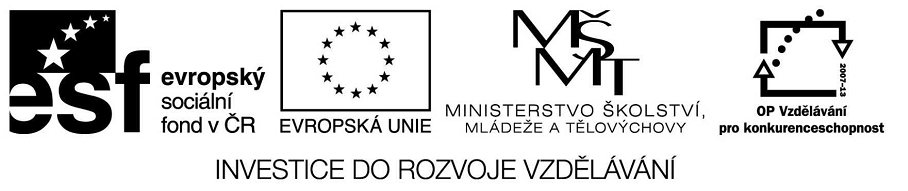 VY_32_INOVACE_23_14Základní vzdělávání – Jazyk a jazyková komunikace – Anglický jazykNázev materiálu – Present perfectAnotace –  Žáci prokážou správné použití tohoto gramatického jevu v otázce,záporu a                      oznamovací větěAutor -  Mgr. Radek HulvaJazyk – angličtina,Očekávaný výstup – žák používá získané znalosti, doplňuje gramatické jevy a tvoří anglické                                    otázky, zápory a kladné věty na věty týkající se každodenního životaSpeciální vzdělávací potřeby - žádnéKlíčová slova –  affirmative, negative, questionsDruh učebního materiálu – pracovní listDruh interaktivity - aktivitaCílová skupina - žákStupeň a typ vzdělávání – základní vzdělávání – druhý stupeňTypická věková skupina – 14 – 15 letCelková velikost -  63 kBTo ride a bike.  +……………………………………………….. -……………………………………………….. ? ……………………………………………….. To have already a bath.+ ………………………………………………..?   ………………………………………………..-    ………………………………………………..		Go for lunch.?    ………………………………………………..+   ………………………………………………..-    ……………………………………………….. Be ready to do homework.?    ………………………………………………..+   ………………………………………………..-    ………………………………………………..Read book in a bed.?    ………………………………………………..+   ………………………………………………..-    ……………………………………………….. To have a party this zdar.?    ………………………………………………..+   ………………………………………………..-    ………………………………………………..To go out for a walk.?    ………………………………………………..+   ………………………………………………..-    ……………………………………………….. To look forward to holiday.?    ………………………………………………..+   ………………………………………………..-    ………………………………………………..To look after younger sister.?    ………………………………………………..+   ………………………………………………..-    ……………………………………………….. To turn the radio up.?    ………………………………………………..+   ………………………………………………..-    ………………………………………………..To drive a lorry.?    ………………………………………………..+   ………………………………………………..-    ……………………………………………….. To be thirsty today.?    ………………………………………………..+   ………………………………………………..-    ………………………………………………..To be busy this week.?    ………………………………………………..+   ………………………………………………..-    ……………………………………………….. To go skiing with parents.?    ………………………………………………..+   ………………………………………………..-    ………………………………………………..To take ever a photo of your friends.?    ………………………………………………..+   ………………………………………………..-    ……………………………………………….. To send a postcard for grandparents.?    ……………………………………………+   ………………………………………………..-    ………………………………………………..To dance a samba.?    ………………………………………………..+   ………………………………………………..-    ……………………………………………….. To see this movie with friends.?    ……………………………………………+   ………………………………………………..-    ………………………………………………..To ride a bike.To have already a bath.Go for lunch.To be ready to do one ´s homework.To read a book in a bed.To have a party this zdar.To look after one ´s sister.To look forward to holiday.To drive a lorry.To turn the radio up.To go out for a walk.To be thirsty today.To be busy this week.To go skiing with patente.To take ever photo of one ´s friends.To send a postcard for patente.To dance a samba.To see this movie with friends.